🍏パクパク通信🍓　№３　　　西袋第一小学校★給食室　もうすぐ、端午の節句ですね。今回は、親子で楽しく作れる「こいのぼりサラダ」をご紹介します。材料はすべて適量です。おうちにある材料で作ってみましょう。◎材料「こいのぼりの体の部分」・薄焼きたまご（鶏卵1個で2枚作れます。味つけは塩・砂糖少々。かたくり粉をひとつまみ加えると破れずきれいに仕上がります。）・ポテトサラダ（マッシュポテト）　「うろこや目」・きゅうり、魚肉ソーセージ（又はハムやウインナー）、ｽﾗｲｽﾁｰｽﾞ（又はかまぼこ）、ケチャップ、マヨネーズ「吹き流し」・さけるチーズ（スティックタイプのサラダチキンでも）・プチトマト・ポッキー　など　　　◎作り方　　　①薄焼き卵にポテトサラダをのせて長四角に包み、表面にマヨネーズを塗って、きゅうりやハムなどの薄切りをうろこ状に貼り付け、チーズとケチャップで目や尾びれを描く。　　　②さけるチーズを半分の長さに切って、更に縦長に半分に切る。片側を途中まで手で裂いて吹き流しを作り、①と共にお皿に乗せて、ポッキーなどの焼き菓子を置き、プチトマトを飾る。　　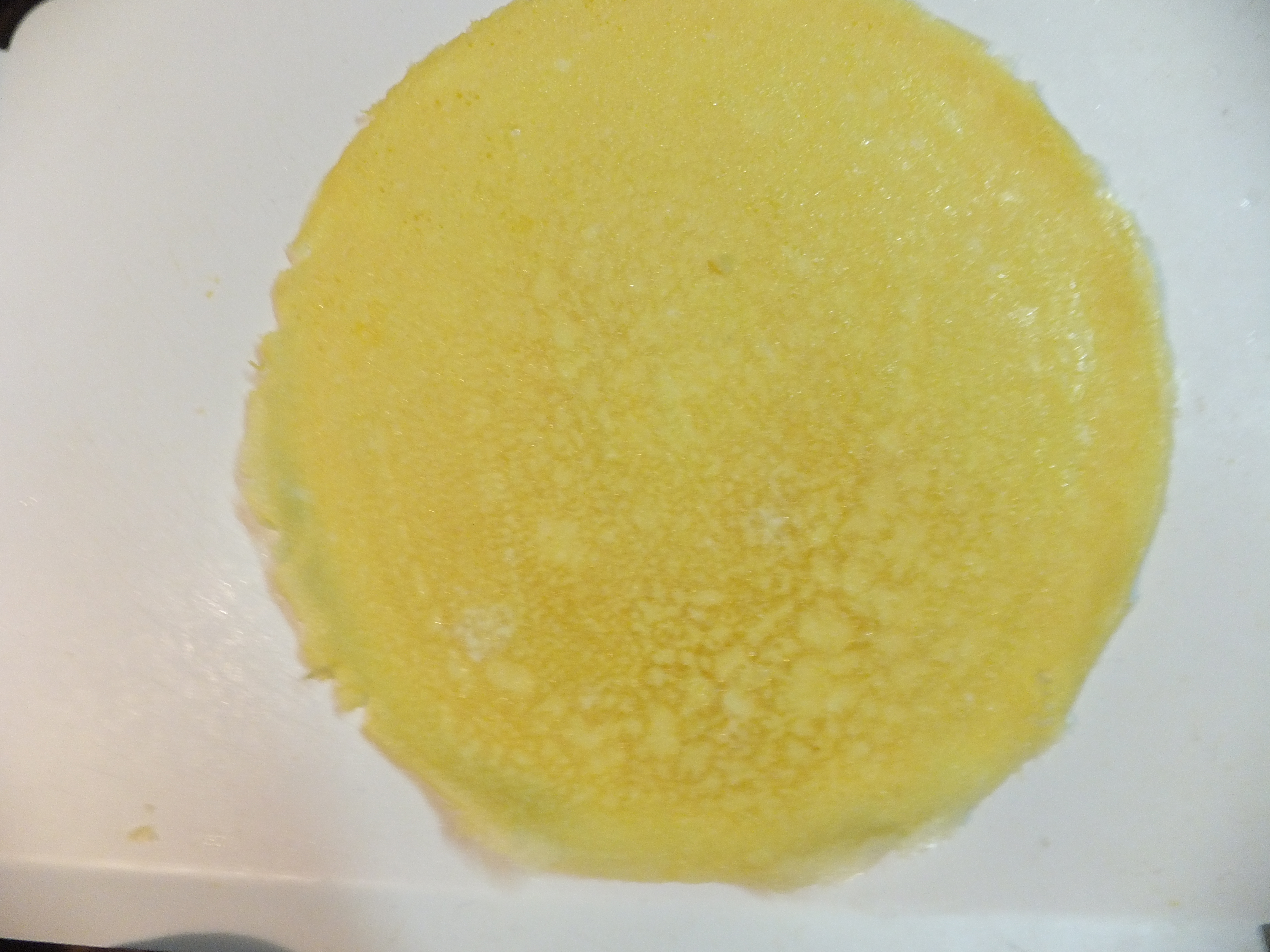 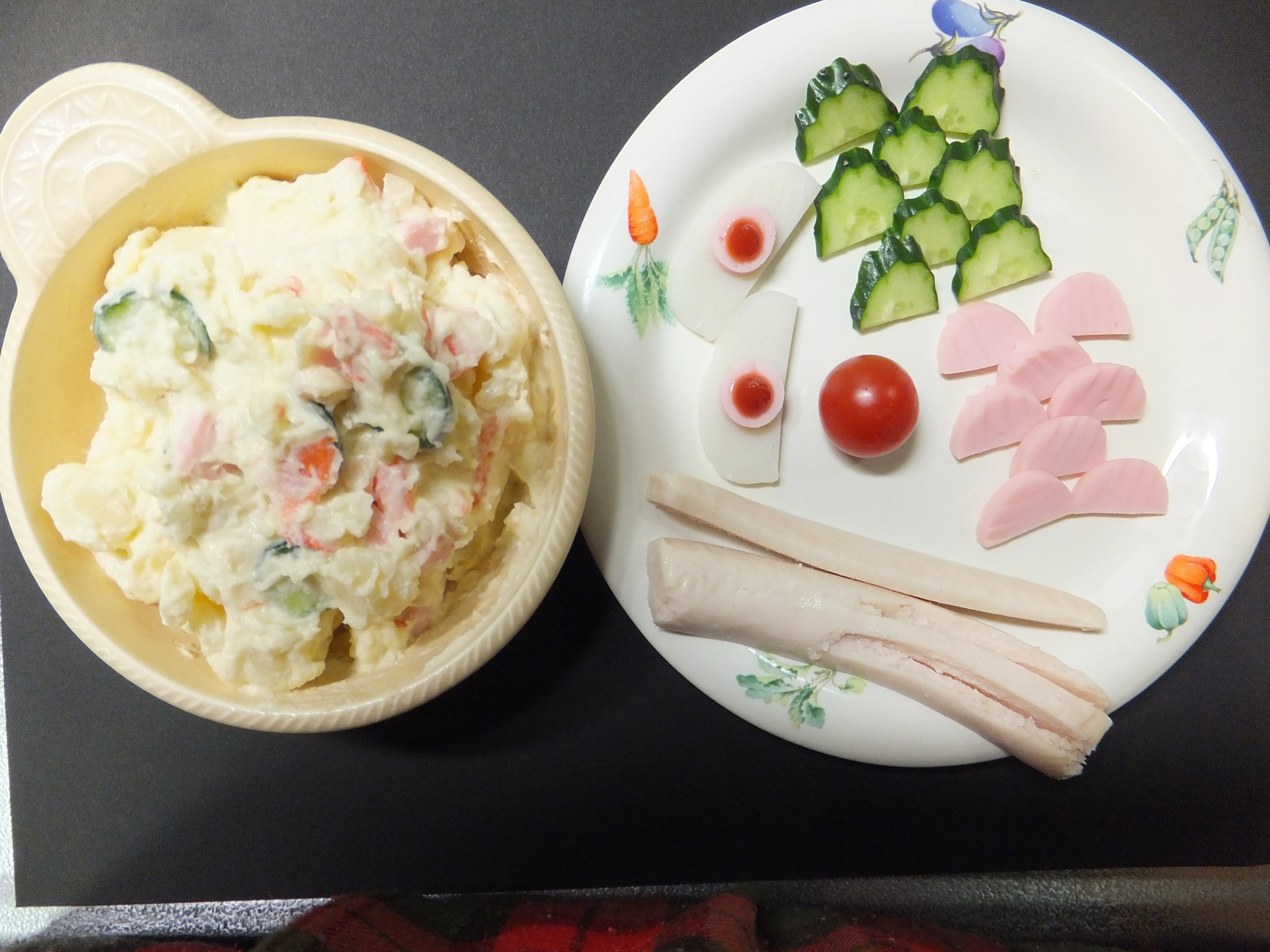 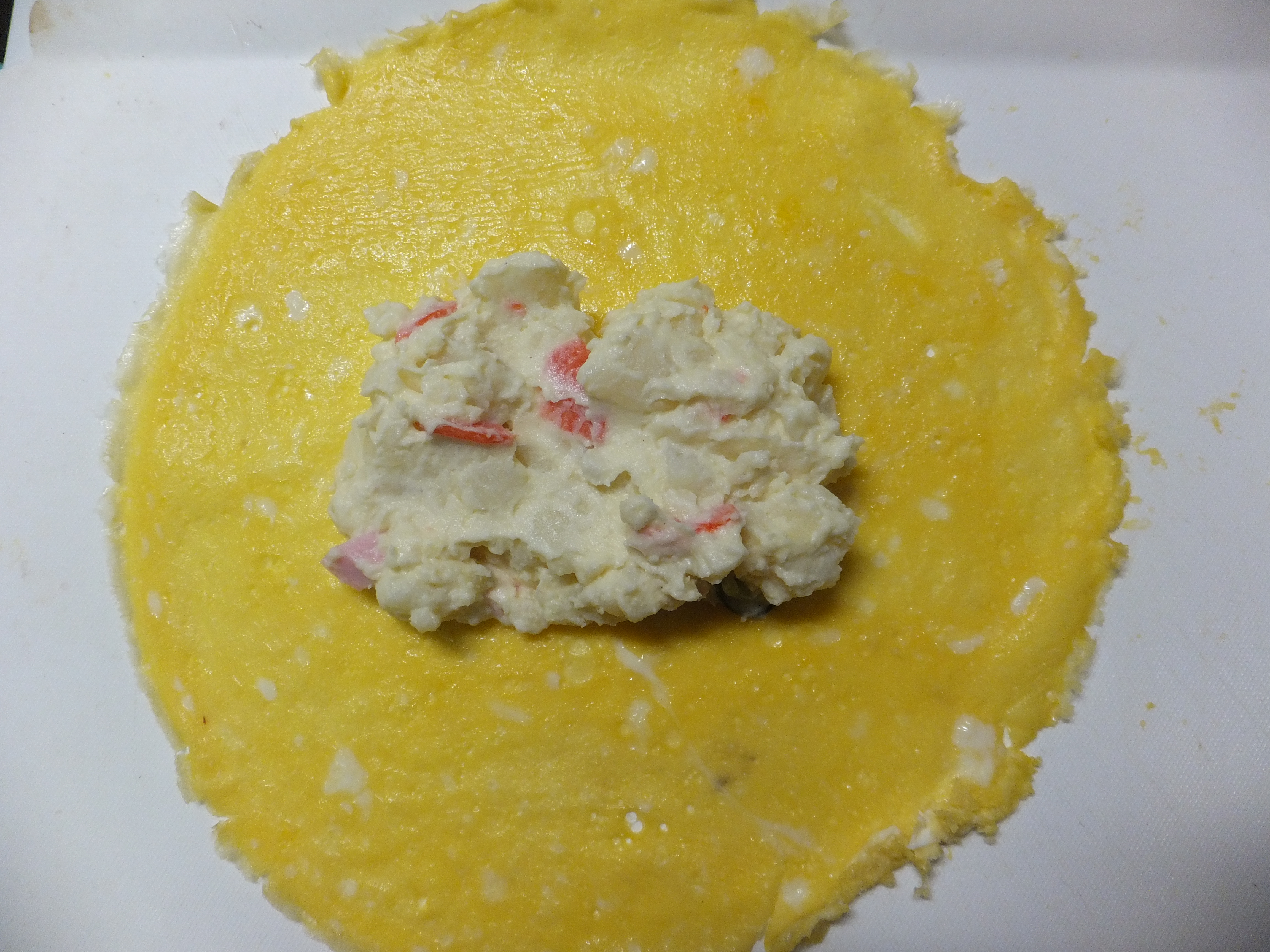 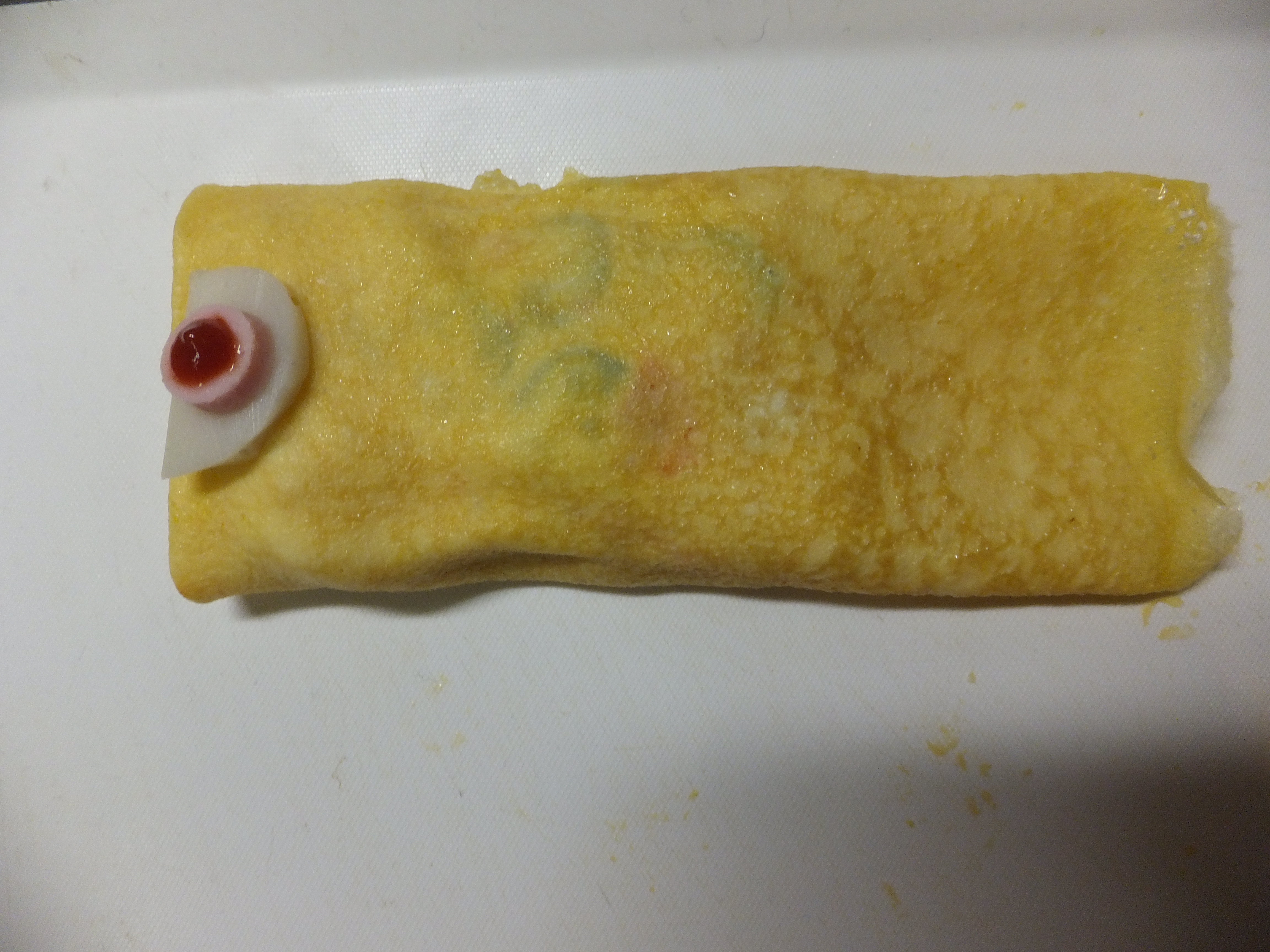 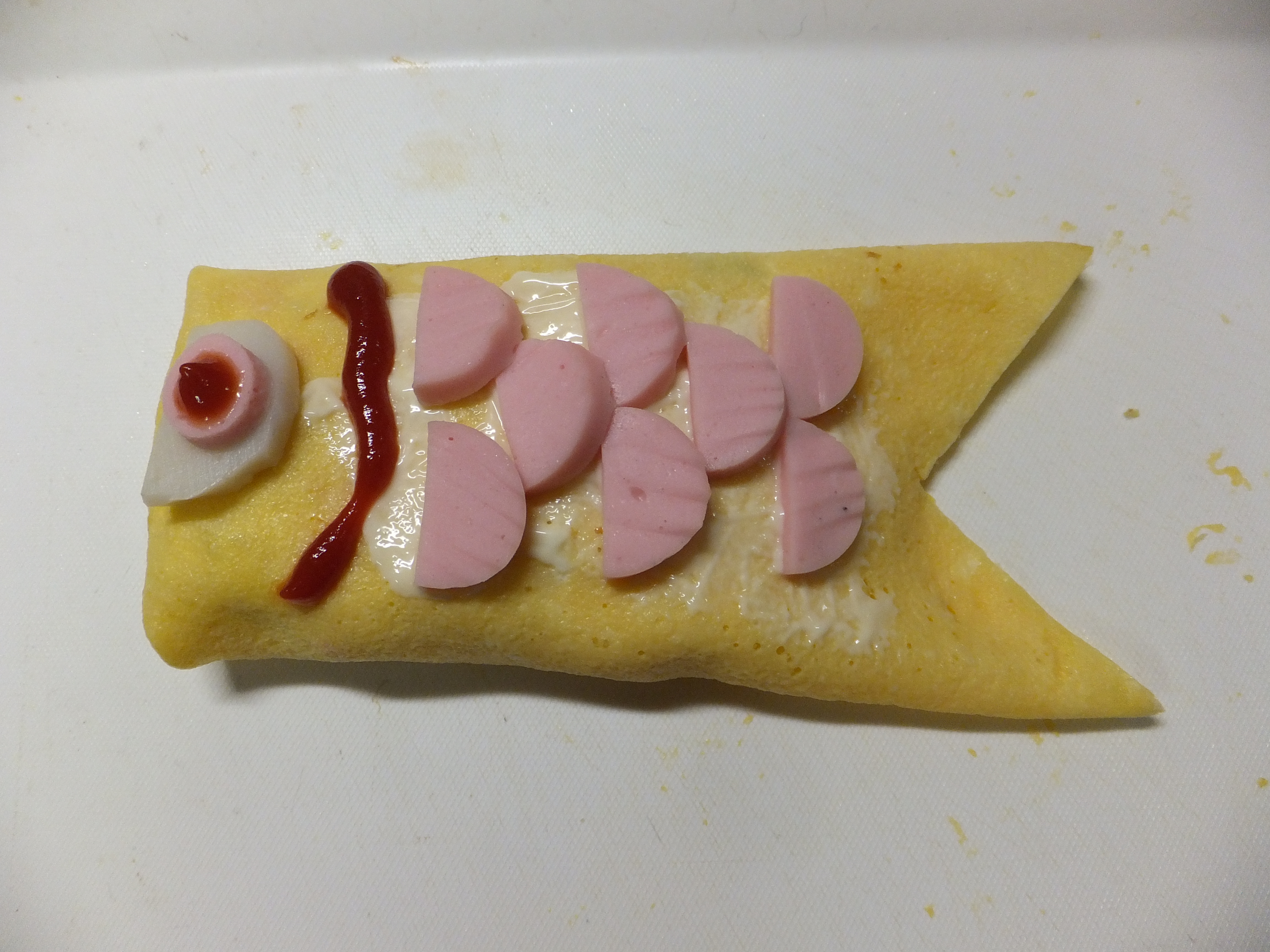 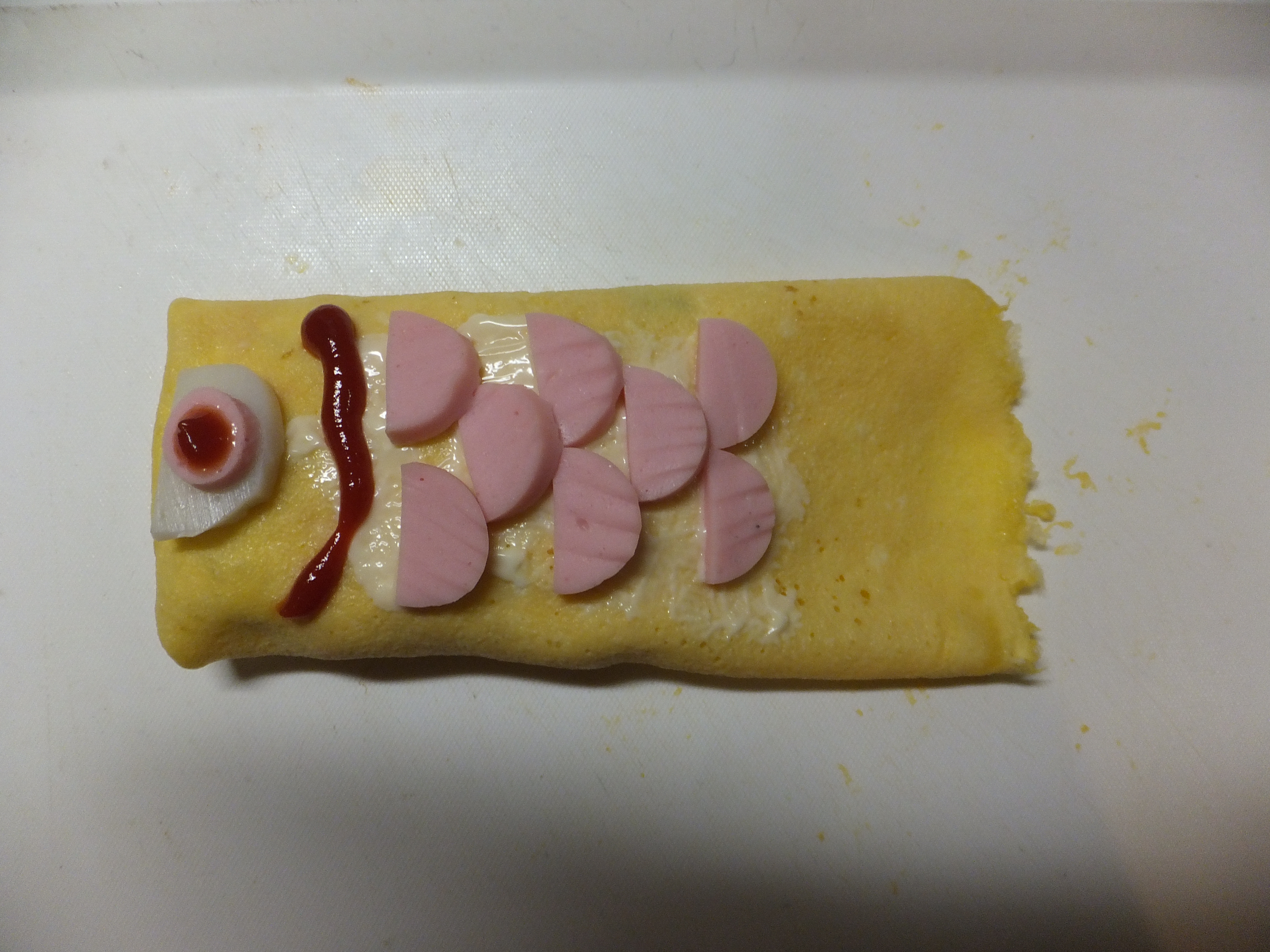 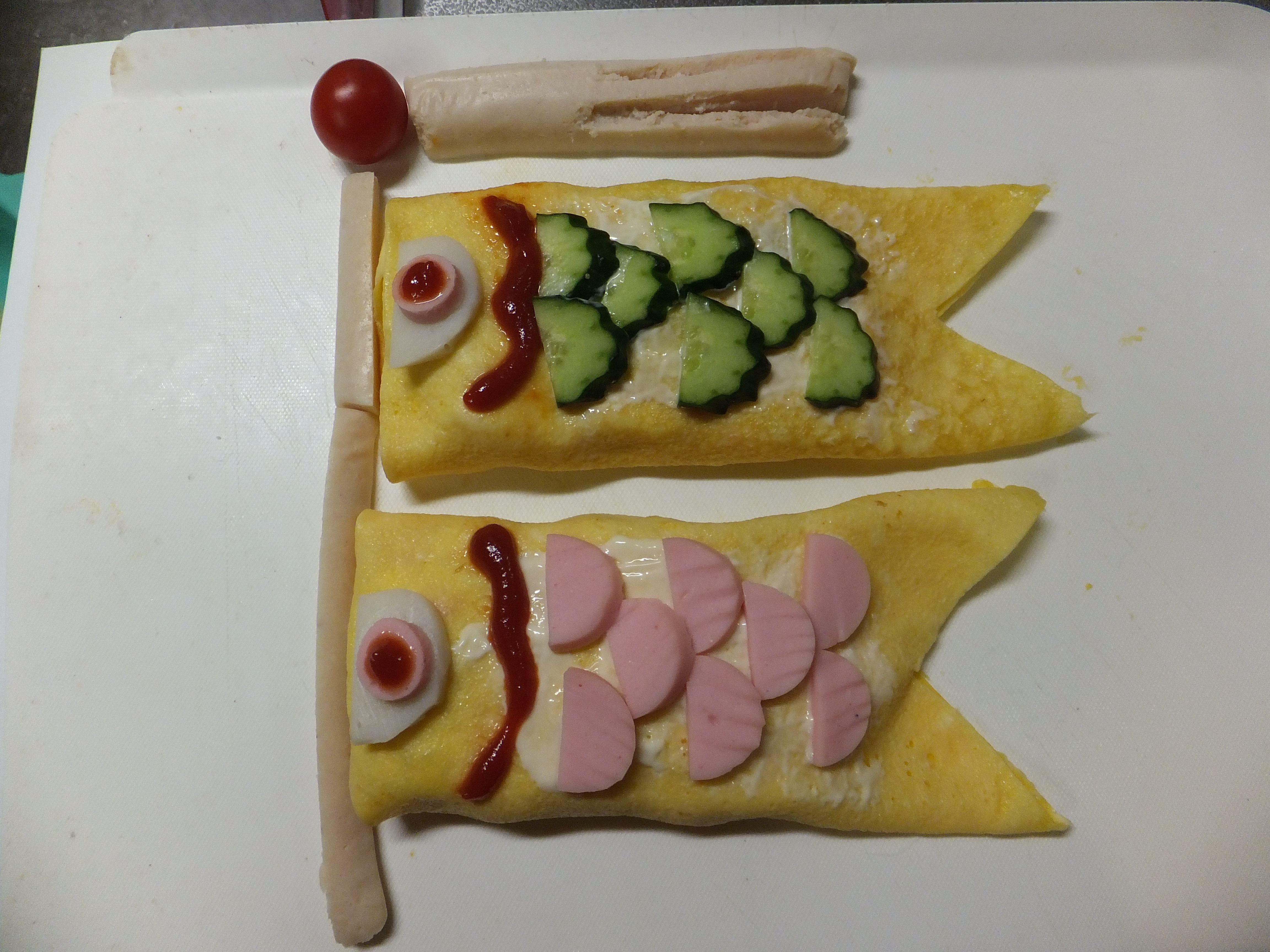 ☆アレンジデザート　≪こいのぼりクレープ≫　も　いかがですか？「体の部分」・クレープ（冷凍でも）４枚（２枚重ねて）　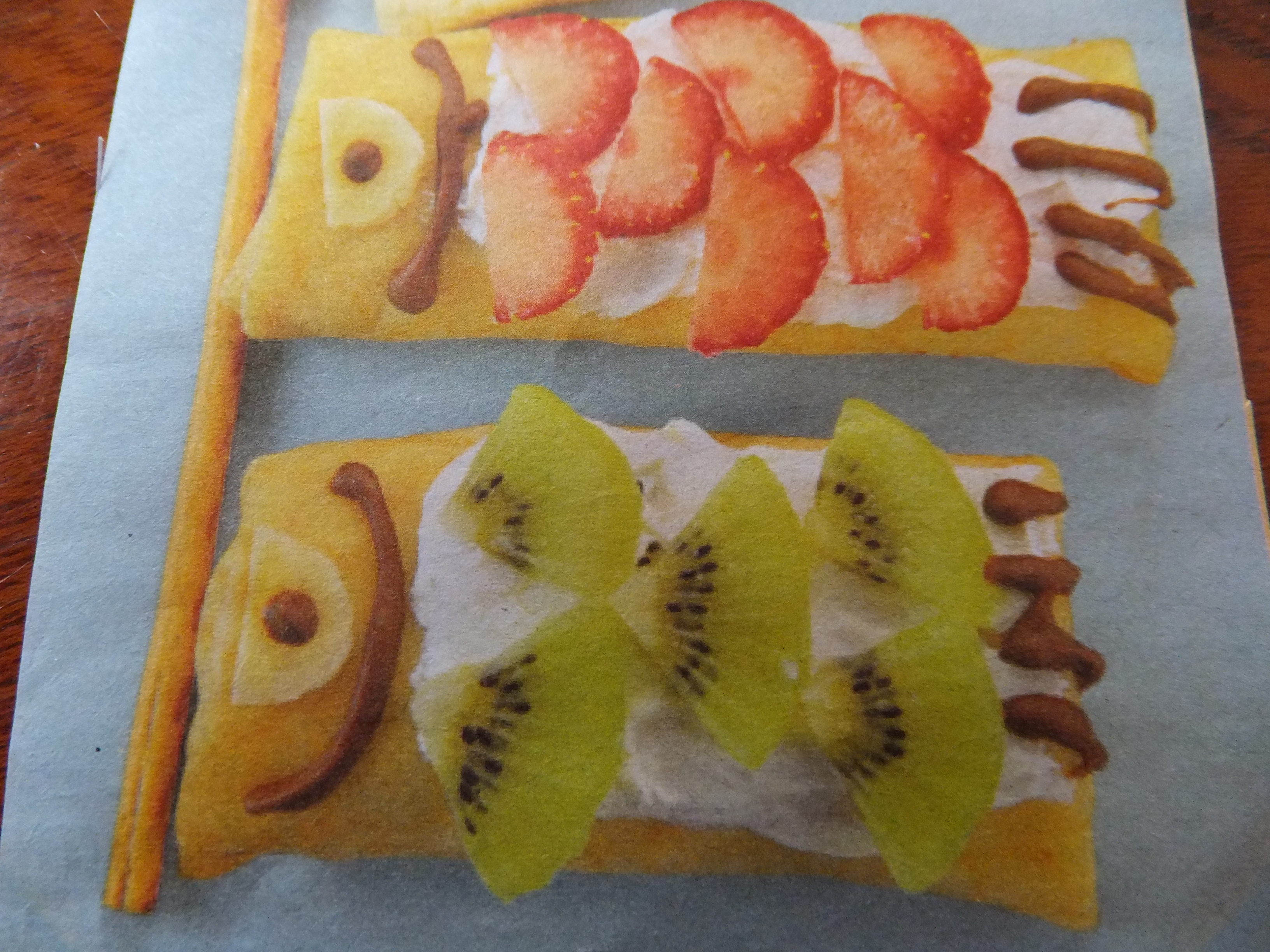 ・ホイップクリーム（バナナを入れても）「うろこ」・いちご　・キウイ　・ホイップクリーム　・ペンチョコ　「目」・バナナ　・チョコ「吹き流し・飾り」・バナナ　・ポッキー　・いちご☆果物は、パインや桃、みかんの缶詰を使ってもきれいにおいしくできます。作る過程を楽しんで作ってみてくださいね💛　感想を待ってます！